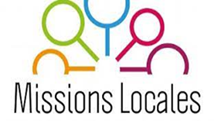 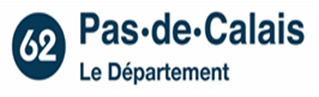 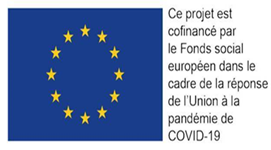 Fiche de prescription – COACH JEUNESSEJeune : Nom : …………………………………..	Prénom : ……………………………………..Date de naissance :					Age :	QPV : 	 Adresse :Adresse Mail :				@			Téléphone :Inscrit ML : LogementMobilitéSantéRessourcesPercevez-vous des ressources (précisez) : Scolarité/FormationsSituation globaleSynthèse rapide sur la situation du jeune à l’entrée dans le dispositif :Décision du Service Local Allocation Insertion :	Avis favorable, pour un accompagnement, à compter du :	Avis défavorable, pour motif suivant : Date :Lieu : Positionné par :Nom du Coach :Chez les parentsChez les parentsChez les parentsHébergé par un tiers Hébergé par un tiers Sans situation de logementSans situation de logementSans situation de logementLogement autonome sans accompagnementLogement autonome sans accompagnementLogement autonome avec accompagnementLogement autonome avec accompagnementLogement autonome avec accompagnementLequel :Lequel :CHRSFJTFJTALTCollocationAutresAutresPrécisez :Précisez :Précisez :Permis BDispose d’un véhiculeDispose d’un véhiculeNe dispose pas d’un véhiculeNe dispose pas d’un véhiculeNe dispose pas d’un véhiculeAutonome dans les transports en commun :Autonome dans les transports en commun :NonOui :BusTrainCarte Vitale :OuiOuiNonNonNuméro de S.S :Numéro de S.S :Mutuelle :OuiOuiNonNonNotification MDPH :Notification MDPH :OuiOuiNonNonSuivi particulier : Suivi particulier : Diplôme :OuiOuiNonNonLe(s)quel(s) :Scolarité, Dernière classe fréquentée : Scolarité, Dernière classe fréquentée : Scolarité, Dernière classe fréquentée : Scolarité, Dernière classe fréquentée : Emploi :Emploi :Formation :Formation :